Родительское собрание«Проблемы поощрения и наказания детей»Цель собрания: Обсудить с родителями проблему поощрения и наказания ребёнка в семье. Задачи: 1. Формировать у родителей культуру поощрения ребёнка в семье. 2. Донести до сведения родителей о недопустимости использования любых насильственных действий (моральных, физических и т.д.) в отношении детей. 3. Обсудить пути, средства и приёмы построения взаимоотношений с детьми в семье. Форма проведения: свободная дискуссия, «мозговой штурм», работа в группах. Педагог:В хорошей семье наказаний никогда не бывает, и это - самый правильный путь семейного воспитания. А. С. Макаренко. Получается, что в зависимости от его поведения (правильного или неправильного, на ваш взгляд) мы применяем к ребенку поощрения или наказания. Нет никаких сомнений в том, что вы любите своих детей и желаете им добра. Но быть родителями – это радостный, но также напряженный и непростой труд. И, выполняя эту работу, вы испытываете сомнения, а иногда и заходите в тупик. Мы с вами живем в правовом государстве. У нас присутствуют новые требования в социальном направлении, новые законы и т.д. Конвенция о защите прав детей и другие законодательные акты в нашей стране запрещают физическое насилие по отношению к ребенку с чьей бы то ни было стороны. Применение физических наказаний в семейном воспитании говорит о низкой культуре родителей, не умеющих справиться с собственным раздражением и плохим настроением, с неудачами в семье или на работе, убежденных в собственной непогрешимости и вседозволенности. Замечено, что чаще всего подвергаются телесным наказаниям дети в семьях, где пьянствуют один или оба родителя. К сожалению, некоторые считают, что физические наказания не только допустимы, но даже необходимы для воспитания ребенка. «Меня родители пороли, и ничего, хорошим человеком вырос», - рассуждение таких отцов и матерей. Другие соглашаются, что бить нехорошо, но недоумевают: как же иначе можно заставить детей слушаться? Иногда молодые родители полагают, что пока ребенок мал и не понимает объяснений взрослых, его можно в назидание шлепнуть, если он не слушается или капризничает. На первый взгляд, от шлепков не велика беда: ребенку не больно, но зато он сразу прекращает баловаться. Тем не менее, не следует идти этим путем, с малолетства, приучая ребенка не прислушиваться к словам, а подчиняться только силе взрослого. Иногда родители жалуются, что на их детей никакие иные меры, кроме ремня, не действуют. Раскаяние ребенка, слезы и обещания исправиться создают у взрослых иллюзию действенности принятых мер, в то время как это реакция на боль, обиду и унижение. Телесные наказания не способствуют искреннему осознанию ребенком своей вины, парализуют волю, притупляют нравственные чувства. Добиваясь подчинения, часто не осознанного, а вызванного страхом перед новыми наказаниями, родители не устраняют причины поступков, а лишь временно нейтрализуют их, подавляют самостоятельность, препятствуют становлению самосознания, формируют заниженную самооценку. Все это способствует новым проступкам детей и, следовательно, новым наказаниям. Физическое наказание вызывает естественное сопротивление детей. В ответ, защищаясь, они либо обманывают, утаивают либо грубят (особенно в подростковом возрасте). Несмотря на ершистость и дерзость, ребенка очень легко надломить, сделать замкнутым и недоверчивым. При частых физических наказаниях ребенок отчаивается, теряет веру в себя, в справедливость взрослых, самолюбие у него уязвлено, появляются ощущение собственной ущербности, несостоятельности и, в то же время, стремление утвердиться любым способом, в том числе и с помощью вызывающего поведения. Физические наказания калечат душу ребенка, навсегда оставляют в ней горестный след, травмируют психику, уродуют сознание, становятся причиной многих детских заболеваний. Нередки случаи, когда, боясь побоев, ребенок уходит из дому, привыкает к бродяжничеству. Одним из отдаленных последствий физических наказаний могут быть нарушения эмоциональных контактов детей с родителями не только в детском, но и в зрелом возрасте, холодные отношения без духовной близости, что больно ранит обе стороны. Школьники, подвергающиеся физическим наказаниям в семье, обычно учатся ниже своих возможностей, труднее справляются с проблемами отношений в классе, особенно конфликтны. Учителя замечают: как только удается убедить родителей отказаться от угроз и ремня в воспитании, наладить в доме нормальную обстановку, научиться правильно требовать и контролировать, дети начинают лучше учиться, резко сокращается число замечаний, а следовательно, и поводов для наказаний. 5. Памятка родителям. Классный руководитель. Мы приходим к новой парадигме воспитательного процесса наших детей. Они растут в новом пространстве: присутствуют социальные сети, Интернет и т.д. Почему дети убегают из дома? Прыгают с крыш домов и т.д. Потому, что мы не понимаем нормы. Например: надо или не надо давать деньги детям. Дети уже не знают, что просить у родителей, а родители не знают, что же им уже дать. - Что же надо делать?. Помните, что нам необходимо формировать правильные ценности и притязания в семье.Работа в группах. «Мозговой штурм». Обсуждение ситуаций. Обсуждение ситуаций НАКАЗАНИЯ и ПООЩРЕНИЯ по группам. 1 группа. Уходя на работу, мать поручила ребенку вынести мусор и подмести пол в коридоре. Диалог матери с ребенком: - Я ушла на работу, пришла, а в доме ничего не изменилось. Почему так произошло. – Мам, я играл в компьютер. – Значит, для тебя какой-то компьютер дороже здоровья матери? Я же тебе говорила, что буду переживать, если ты не выполнишь поручения. – Мам, я мог проиграть, играя по сети, Егору из Красноярска! – Ничего не хочу слышать! За то, что не выполнил то, что обещал, будешь целую неделю выносить мусор, подметать ежедневно полы и гладить полотенца. (Эффективно или неэффективно наказание, справедливо или нет) Участники дискуссии, выискивая в поведении мамы положительные моменты, отмечают, что она пытается узнать причину, но не слушает, что говорит ребенок. Она говорит о своих чувствах, но в форме нотации, что не принимается мальчиком. Справедливо ли, по вашему мнению, наказание? “Наряды вне очереди” прививают отвращение к труду, а в больших дозах и к жизни. “Что чувствовал ребенок?, “Правильно ли поступил родитель?. 2 группа. Ребенок на отлично закончил 3 класс и попросил родителей купить ему мобильный телефон за 50.000 рублей. - Купите мне телефон. - Хорошо, ты же у нас такой умница….. Телефон куплен в течение 2 дней. ( Эффективно ли поощрение? Как вы чаще всего поступаете в таких случаях?) Обобщение. Хочу обратить ваше внимание, что к наказанию предъявляют ряд требований:1. Наказание должно опираться на общественное мнение, то есть оно должно быть поддержано всеми членами семьи (и взрослыми, и детьми), в противном случае наказанный становиться “героем дня”, жертвой, и наказание не достигает цели; 2. Не следует ни упрекать наказанием, ни напоминать о нем в дальнейшем, так как это вызывает озлобление, и ребёнок стремиться к самозащите; 3. Не всякий детский поступок требует наказания. Если он не представляет собой нарушение морального характера, не наносит особо сильного ущерба кому-либо или чему-либо, можно ограничиться замечанием или репликой; 4. Наказание должно быть индивидуальным, нужно разобрать причину поступка, особенности его совершения, поступки, предшествующие совершению поступка.К поощрению предъявляется ряд требований: 1. Поощрение должно быть справедливым; 2. Поощрение должно быть поддержано всеми членами семьи, а также друзьями ребенка, в противном случае награда обесценивается; 3. Поощрять нужно даже первые, самые скромные поступки ребенка; 4. Нельзя злоупотреблять поощрением, любое воздействие требует определённой меры, которую не следует превышать; 5. Ребёнок должен ценить сам факт поощрения, а не награду.6. Нельзя поощрять ребёнка деньгами. Ребенок должен понять и принять, что он будет прощен. Он должен понимать свой проступок. Наказывая ребенка, мы должны наказывать его поступок, и если ребенок осознает и раскаивается – это и есть наказание. Почему мы наказываем детей? Потому что неправильно организовываем их жизнь. Помните, что все проблемы надо решать любовью, а не наказанием. Педагог: В конце собрания хочу вам подарить ласковые ладошки, которые сделаны вашими детьми. На каждом пальчике написаны теплые слова, те слова, как ваши дети хотели, чтобы вы их называли. Я желаю вам успехов в воспитании ваших детей! Приложение. 7 правил известного психотерапевта В.Леви “Важно помнить”: 1. Наказание не должно вредить здоровью - ни физическому, ни психическому. 2. Если есть сомнение: наказывать или не наказывать – не наказывайте. Никакой “профилактики”, никаких наказаний на всякий случай. 3. За один проступок – одно наказание. Если проступков совершено сразу много, наказание может быть суровым, но только одно, за все проступки сразу. 4. Недопустимо запоздалое наказание. Иные воспитатели ругают и наказывают детей за проступки, которые были обнаружены спустя полгода или год после их совершения. Они забывают, что даже законом учитывается срок давности преступления. Уже сам факт обнаружения проступка ребенка в большинстве случаев – достаточное наказание. 5. Ребенок не должен бояться наказания. Он должен знать, что в определенных случаях наказание неотвратимо. Не наказания он должен бояться, не гнева даже, а огорчения родителей. Если отношения с ребенком нормальны, то их огорчение для него – наказание. 6. Не унижайте ребенка. Какой бы была его вина, наказание не должно восприниматься им как торжество вашей силы над его слабостью и как унижение человеческого достоинства. Если ребенок особо самолюбив или считает, что именно в данном случае он прав, а вы несправедливы, наказание вызывает у него отрицательную реакцию. 7. Если ребенок наказан, значит, он уже прощен. О прежних его проступках – больше ни слова. Как поощрять ребёнка в семье. - Как можно чаще одобрительно улыбайтесь своему ребёнку: и когда он моет посуду, и когда делает уроки, и когда играет своими игрушками. - Поощряйте своего ребёнка жестами: ему будет всегда тепло и уютно, если мама коснётся его головы во время приготовления уроков, а папа одобрительно обнимет и пожмёт руку. - Словесно выражайте одобрение пусть самым маленьким успехом своего ребёнка, его поведением. - Используйте чаще выражение: «ты прав», «мы согласны с твоим мнением» - это формирует в ребёнке самоуважение, развивает самоанализ и критичность мышления. - Дарите своему ребёнку подарки, но при этом учите принимать их. - Формируйте в своей семье традиции и ритуалы поощрения ребёнка: день рождения, Новый год, конец учебного года, 1 сентября, и т.д. - Учите своего ребёнка быть благодарным за любые знаки внимания, проявленные к нему, независимо от суммы денег, затраченных на подарок. - Для поощрения своего ребёнка используйте не только подарки материального плана, но и моральные поощрения, придуманные вами, которые впоследствии станут реликвией у вашего ребёнка. - Если вы хотите использовать в качестве поощрения деньги, используйте эту возможность для того, чтобы ребёнок учился ими распоряжаться разумно. - Если ребёнок поощряется деньгами, вы должны знать, каким образом он ими распорядился и обсудить это с ним. - Позволяйте ребёнку иметь карманные деньги, но не оставляйте их расходование без анализа самим ребёнком и вами. - Учите своего ребёнка ценить и понимать поощрения своих родителей.Советы родителей по применению поощрений и наказаний. Всем приходится хвалить и наказывать детей. Сколько существует педагогика, столько и спорят о данной проблеме. Одни боятся захвалить и воспитать ребёнка чересчур избалованным, другие, наоборот, используют похвалу, как главный метод воспитания. Часть родителей категорически возражает против наказания, особенно телесного: боятся подавить в ребёнке личность и вызвать целый ряд негативных явлений – страх, ненависть к родителям. Разумеется, однозначно выразить мнение по этому вопросу нельзя, но можно дать ряд советов, которые помогут родителям сформировать собственное мнение. Родители должны всегда представлять себя на месте ребёнка. Нравится ли взрослым похвала и поощрения? Приятно ли получать премии, надбавки, похвала руководителя? Где приятнее услышать похвалу: наедине, или при свидетелях? Наверное, второе более приятно? А ребёнку нужно ещё больше, он должен каждый час слышать, что он молодец, умница. Нужно говорить ему превосходными степенями русской речи – не “правильно, хорошо выполнил”, а “отлично, великолепно, чудесно, превосходно”. Не скупитесь на похвалу, а за особые заслуги – помыл свои туфли, быстро оделся и т. д. – что-либо подарить. Опять-таки это может быть и конфета, а может быть и очень ласковое слово “рыбка”, сказанное секретно доверительно на ушко (дети это очень любят). Если ребёнку все время говорить “Ты – свинья”, “Ты – клоун”, то это может сформировать комплекс неполноценности, озлобленности против родителей и окружающего мира. Не нужно хвалить ежеминутно, так как в этом случае потеряется важнейший смысл похвалы. Можно дать ребёнку второе имя – существительное, но не производное от первого. Это может быть “рыбка”, “зайчик”, “ласточка”. Поскольку дети любят ушами, и им нравится такое к себе обращение, можно его использовать в качестве похвалы – легкого поощрения. Можно чередовать и производное от имени, например, Наташа – Натусенька, Наточка, Таточка, Наталочка, Натали, Натулечка и т. д. Можно обратиться к ребёнку ласково и в зависимости от его пола: доченька, дочка, дочурка, внучка, внученька, внучёк, сынок, сыночек и т. п. Поощрения могут быть материального и нематериального порядка. К поощрениям нематериального порядка относятся: пожатие руки, объятие вблизи и на расстоянии, поцелуй, ласковое слово, сказанное на ушко или при всех, воздушный поцелуй, различные жесты, мимика, показы пальцами рук, глазами, особые обещания не материального характера (поход в гости, на рыбалку и т. п. ). К поощрениям материального характера лучше прибегать не часто, но за особо хорошее поведение, активные проявления доброты, трудолюбия, чуткости и заботливости пообещать и быстро выполнить (а то ребёнок забудет) поощрение материального плана (купить любимую игрушку, мороженое и др. ) Переходя к наказаниям, важно сказать, как категорически нельзя наказывать. Нельзя называть едой, сильно бить, обзывать бранными словами (в том числе вульгаризмами и жаргонизмами), нельзя кричать, ставить в угол надолго, наказывать в публичном месте, повторять свои требования множество раз. 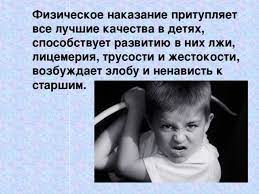 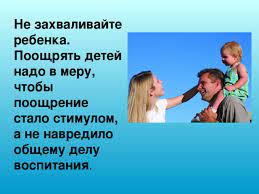 